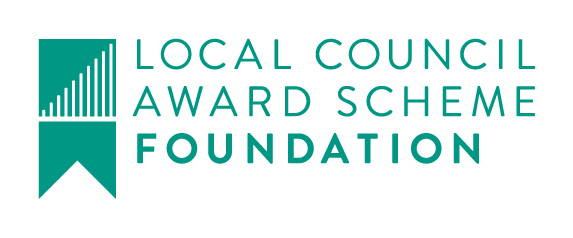  WALDRIDGE PARISH COUNCIL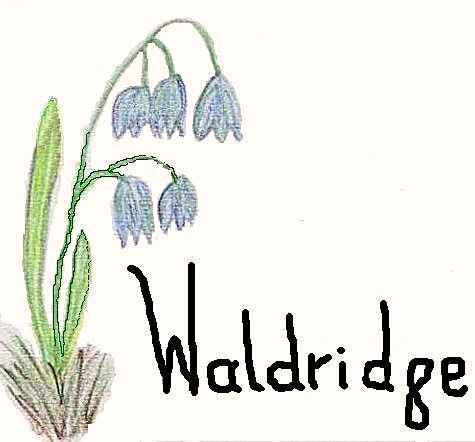 Co DH2 3SETel. 07961 790 990panrishclerk.waldridgeparish@gmail.com24th July 2020
To:	The Chairman and members of the WALDRIDGE PARISH COUNCIL(Councillors Bell, Corner, Davies, Foster, Harding, Howie, McCrystal, Moist, Morrison and Sexton)  Dear Sir / Madam,You are hereby summoned to attend a meeting of the WALDRIDGE PARISH COUNCIL which will be held remotely using Zoom.
https://durhamuniversity.zoom.us/j/98054099403?pwd=MTdMSWdlMnNWWDZidm9RcklaUVBWdz09 Meeting ID: 967 1981 8631Password: 922507
on WEDNESDAY 5th August 2020 at 6.00pm to transact the following business:-Public Participation SessionPrior to the start of the meeting, there will be a public participation session which, at the Chairman’s discretion may last up to 15 minutes, to enable members of the public to ask questions of and make comment to the Council. Questions relating to services provided by the Parish Council will be answered where possible at the meeting. If this is not possible, a written response will be provided within 14 days of the meeting. Members of the public are asked to restrict their comments and/or questions to five minutes per item/individual. This section does not form part of the formal meeting of the Council.BUSINESSWelcome To appoint a Councillor to take the minutes of the meeting.To receive apologies for absence - to note all apologies and reasons must be submitted in writing to the Clerk prior to the meeting

Decisions required:- To agree whether to accept any apologies submitted.To receive and accept any Disclosable Pecuniary Interests from members in any item to be discussed.  To remind members, if any changes in circumstances, that new forms need to be submittedAgenda-Motions (attached)To note date and time of next meetingYours faithfullyCllr Paul SextonVice Chair5.	 Agenda-Motions:To elect a Chairman for the ensuing yearTo receive the Chairman’s declaration of acceptance of office  2. To appoint a Vice-Chairman for the ensuing yearTo receive the Vice Chairman’s declaration of acceptance.3. Chairpersons Annual Report (Verbal – for information only) 4. To review / adopt standing orders / financial regulations / asset register (attached) 5. To review Council’s procedures for freedom on information / data protection / complaints procedure / press & media 6. To confirm insurance cover is in place / to confirm and agree continuation of subscriptions for SLCC / CDALC and CPRE7. To note the agreed schedule of Council meetings for 2020/21. 6. DATE AND TIME OF NEXT MEETING:

8th September 2020 at 7:00pm